Trophées Astee 2022 - Qualité des réseauxEncadré : Fiche d’identitéCatégorie de trophée : Maître d’ouvrage : Description du réseau concerné : Localisation : Partenaires du projet : Financeurs et montant des financements attribués :  Coût des travaux : Durée effective des travaux : Durée totale du projet : 600 signes espaces compris maximum pour toute la fiche d’identité (400 signes minimum)Photo n°1 à inclure (au format portrait)A joindre ici + transmettre le fichier source en HDInclure un titre (85 espaces compris signes maximum) + spécifier le crédit-photoPhoto n°2 à inclure (au format paysage)À joindre ici + transmettre le fichier source en HDInclure un titre (85 espaces compris signes maximum) + spécifier le crédit-photoMaximum 2 noms + structureNombre de signes maximum pour une fiche recto-verso dans TSM : 6000 signes espaces compris pour tout le document (titres des rubriques compris)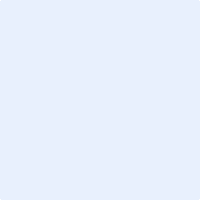 